Szkolenie realizowane jest ze środków pochodzących z Państwowego Funduszu Rehabilitacji Osób Niepełnosprawnych za pośrednictwem Powiatowego Centrum Pomocy Rodzinie w Bartoszycach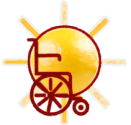 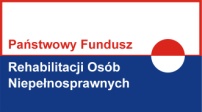 Stowarzyszenie Integracji Osób Niepełnosprawnych SION w Bartoszycach – realizator projektu                        oraz partner projektu STOWARZYSZENIE POMOCY OSOBOM NIEPEŁNOSPRAWNYM „ JESTEŚ-MY”
W BARTOSZYCACHinformuje, iż organizuje  „Szkolenie dotyczące terapii behawioralnej przeznaczone dla terapeutów i innych osób zainteresowanych pracą z dziećmi i młodzieżą z autyzmem”.TematykaI stopień
zapoznanie z podstawowymi zasadami terapii behawioralnej, diagnoza zaburzeń, charakterystyka behawioralna dzieci autystycznychII stopień
zachowania niepożądane i metody ich eliminowania, sposoby rejestracji zachowań trudnych, programy rozwijające samoobsługę i samodzielnośćIII stopień
zasady pisania programów edukacyjnych, nauka rejestracji postępów ucznia, integracja dzieci autystycznych z dziećmi zdrowymiUkończenie szkolenia jest pierwszym i niezbędnym warunkiem uprawniającym do rozpoczęcia jednej ze ścieżek uzyskania certyfikatu terapeuty behawioralnego. Szczegóły na stronie www.terapeutabehawioralny.plOsoby prowadzące:
Superwizorzy SORW Dla Dzieci i Młodzieży z Autyzmem w Gdańsku – osoby doświadczone w pracy z osobami z autyzmem.Miejsce:Siedziba Stowarzyszenia Integracji Osób Niepełnosprawnych SION w Bartoszycachul.. Bema 51 A 11-200 BartoszyceInformacje dodatkowe:Udział w szkoleniu jest nieodpłatny.Organizator pokrywa koszty uczestnictwa, z wyjątkiem kosztów dojazdu. Zakwaterowanie we własnym zakresie.W szkoleniu wykorzystywane są techniki audio-wizualne.Dodatkowe informacje:Uczestnicy otrzymują komplet materiałów szkoleniowych.Uczestnicy otrzymują zaświadczenia o ukończeniu szkolenia po III stopniuW celu wzięcia udziału w warsztatach szkoleniowych prosimy o wypełnienie formularza zgłoszeniowego.Przesłanie zgłoszenia nie jest równoznaczne z zakwalifikowaniem się do udziału w szkoleniu ze względu na ograniczoną liczbę miejsc. Potwierdzenie uczestnictwa w spotkaniu zostanie przekazane Państwu telefoniczne lub przesłane na adres e-mail podany w formularzu. Szczegółowe informacje oraz program warsztatów szkoleniowych zostaną przekazane po złożeniu deklaracji.Kontakt: Stowarzyszenie Integracji Osób Niepełnosprawnych SION w Bartoszycach, ul. Bema 51 A11-200 Bartoszyce te. 89 764 04 77